КЛАССНЫЙ РУКОВОДИТЕЛЬ	ПРОФОРИЕНТАЦИОННЫЕ УРОКИ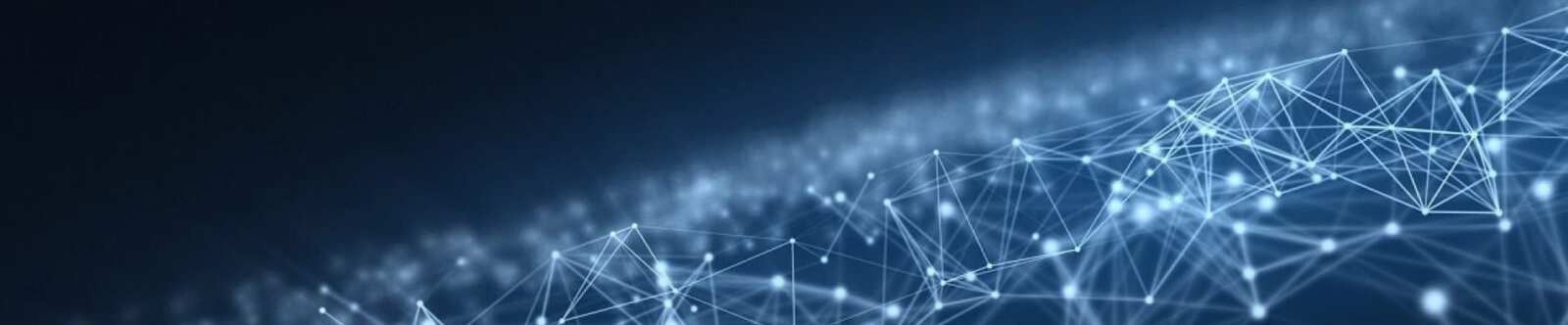 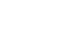 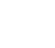 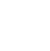 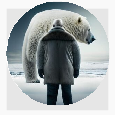 Профессия: ветеринар —профориентационный урок «Россия– мои горизонты»От Глеб Беломедведев МАР 6, 2024	 #ветеринар, #видео, #животные, #загадки, #кроссворд, #пазлы,#поговорки, #пословицы, #презентация, #профессия, #профориентационный урок, #ребус, #Россия - мои горизонты, #советы, #стихотворение, #тесты, #технологическая карта, #чек-лист Время прочтения: 32 минут(ы)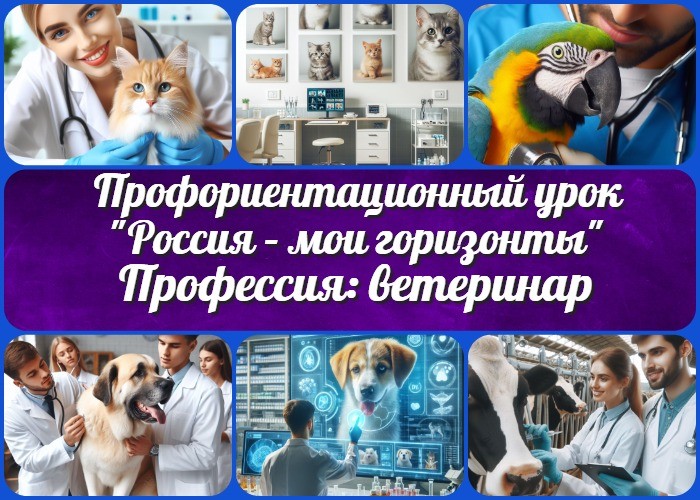 18 Приемы, методы, технологии обучения 19 Прогнозируемый результат20 Предварительная работа педагога 21 Оборудование и оформление класса 22 Ход занятия / Ход мероприятияОрганизационный моментВступительное слово классного руководителя 23 Сценарный планБлок 1: общие факты о профессииБлок 2: список профессий в этой отраслиБлок 3: качества, которые помогут в специальностиБлок 4: возможности для развития карьерыБлок 5. ролевая играБлок 6: вопросы и ответы 24 Подведение итогов занятия 25 Технологическая карта26 Смотреть видео по теме 27 Полезные советы учителю 28 Чек-лист педагогаСтихотворениеКроссвордПрофориентационный тестЗагадкиПословицы и поговорки 34 РебусПазлыПрезентацияСписок источников и использованной литературыТема 26. Профориентационное занятие«Один день в профессии» (часть 2) (пожарный, ветеринар, повар) — четверг, 14.03.2024 (14 марта 2024 года)«Профессия: ветеринар» —профориентационный урок «Россия –мои горизонты» ВступлениеВыберите похожие названия«Забота о животных: путь к профессии ветеринара»«Ветеринар: путеводитель по профессиональным горизонтам»«Лечим животный мир: открытие профессии ветеринара»Возраст детей11-17 летКласс6-11 класс(Шаблон мероприятия. Откорректируйте для своего класса и выберите подходящую активность, соответствующую возрасту детей, внизу конспекта)Дата проведениячетверг, 14.03.2024 (14 марта 2024 года)Календарно-тематическое планирование курса «Россия — моигоризонты»КТП «Россия — мои горизонты»Название образовательного проекта«Билет в будущее»Тип мероприятия— Всероссийский профориентационный урок «Россия – мои горизонты»Уровень[выберите нужный уровень]базовый уровень (рекомендованная учебная нагрузка – не менее 40 часов в год); основной уровень (не менее 60 часов в год);продвинутый уровень (не менее 80 часов в год).Формат профориентационной работыВнеурочная деятельность. (профминимум, внеурочка, РМГ, СПО)ПодходПрактико-ориентированный подходСреда профессии— Аграрная средаОдна из важнейших отраслей экономики – это отрасль, направленная на обеспечение населения продовольствием (пищей, едой) и получение сырья для ряда отраслей промышленности. В этой отрасли смогут найти себе применение и те, кто хотел бы больше времени в своей работе проводить на открытом воздухе, заниматься выращиванием растений, цветов, ягод, фруктов и овощей, заниматься выращиванием и уходом за животными, и те, кому интересно применять для работы в этой отрасли различную технику.Отрасли хозяйства: Селекция и генетика, растениеводство и садоводство, животноводство, ветеринария, пищевая промышленностьЦелиПознакомить учащихся с изучаемой специальностью. Развивать интерес к сфере аграрных наук.Ознакомить с возможностями для развития карьеры.ЗадачиИзучить основные аспекты работы специалиста.Сформировать представление о профессиональных качествах, необходимых в данной сфере.Провести ролевую игру для лучшего понимания профессиональной деятельности.Форма организации урокаИнтерактивная лекция, групповые обсуждения, ролевая игра.Приемы, методы, технологии обученияПрезентация, кроссворд, тестирование, кейс-метод,групповые обсуждения, ролевая игра.Прогнозируемый результатФормирование интереса к изучаемому труду. Понимание основных аспектов работы в данной сфере. Развитие профессиональных ориентаций.Предварительная работа педагогаПодготовка материалов для презентации.Создание кроссворда и профориентационного теста.Обеспечение класса необходимыми реквизитами для ролевой игры.Оборудование и оформление классаПроектор и экран для презентации. Картинки, фотографии, видеоролики. Флипчарт и маркеры.Ход занятия / Ход мероприятияОрганизационный моментУважаемые ученики, добро пожаловать на наш профориентационный урок «Россия – мои горизонты»!Перед тем как начать, давайте проведем небольшую проверку: убедитесь, что все присутствуют, возьмите свои тетради и ручки.Дежурные, пожалуйста, подготовьте проекционный экран для нашей презентации. Также прошу вас выключить мобильные телефоны, чтобы мы могли максимально погрузиться в мир профессии без лишних отвлечений. Давайте создадим комфортную атмосферу для учебы и общения. Приготовьтесь к увлекательному путешествию по профессиональным горизонтам!Вступительное слово классного руководителяПриветствую всех моих замечательных учеников! Сегодня у нас особенный урок под названием «Россия – мои горизонты», и мы отправимся в увлекательное путешествие, чтобы изучить захватывающий мир профессии ветеринара.Друзья, вы готовы окунуться в мир заботы о животных и открыть для себя новые перспективы? Сегодняшний урок не просто расскажет вам об очереднойспециальности, но и поможет вам задуматься о своем будущем. Каждая профессия – это возможность претворить в жизнь ваши увлечения и интересы.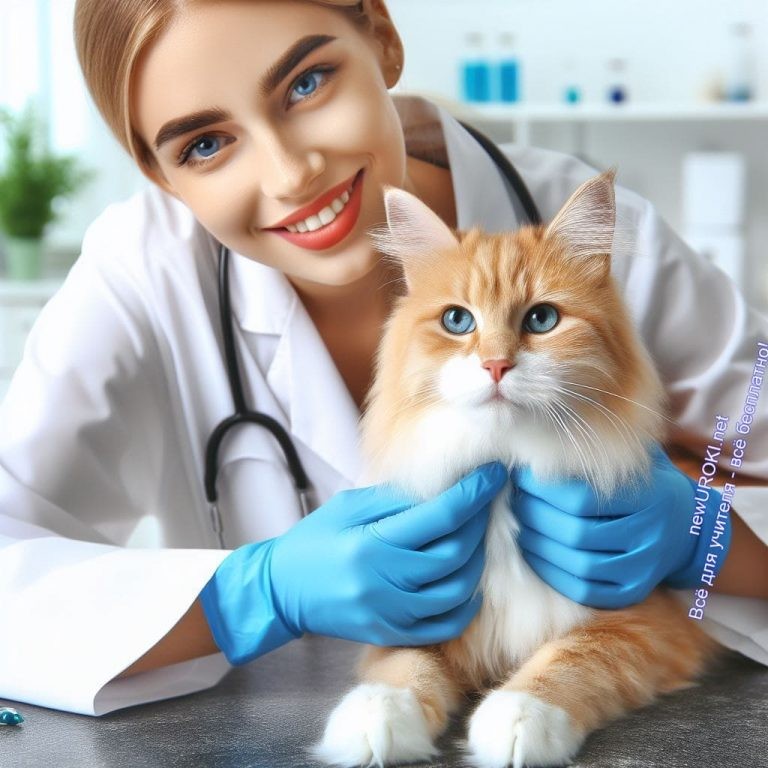 Мы узнаем, что такое быть ветеринаром, какие возможности открываются перед теми, кто заботится о здоровье наших меньших друзей. Готовьтесь к увлекательному путешествию, наполненному интересными фактами и заданиями.Давайте вместе откроем для себя новые горизонты в мире ветеринарии и, возможно, вы найдете в этом свое призвание. Поехали!Сценарный планБлок 1: общие факты о профессииИллюстративное фотоЗначение ветеринарии в современном мире.Перед нами раскрывается широкий спектр понятий, связанных с охраной здоровья животных, за которыми стоят сотни тысяч сердец – профессионалы, отвечающие за благополучие наших четырехлапых друзей. В своем существовании ветеринарнаянаука пронизывает сферу нашей жизни настолько, что сложно даже представить себе мир без ее влияния. Ветеринарное дело – это гарант здоровья и благополучия наших питомцев, но и важный компонент в обеспечении общественной безопасности, контролируя распространение инфекционных болезней, которые могут угрожать и человеку. Каждый специалист в этой области – это не просто врач для животных, но и своего рода покровитель, который обеспечивает им комфорт и безопасность.Важным аспектом ветеринарного дела является не только лечение, но и профилактика заболеваний, которая играет ключевую роль в сохранении здоровья и жизнеспособности популяций. Современные ветспециалисты активно применяют передовые методы диагностики и лечения, разрабатывают новые вакцины и медицинские препараты, чтобы сделать мир живых существ более безопасным и комфортным для всех его обитателей.Наше понимание о специальности расширяется с каждым новым днем, когда мы узнаем о том, как ветеринары спасают жизни, облегчают страдания и трудятся для блага наших меньших братьев на планете. Они – настоящие герои, чья работа приносит пользу и радость миллионам существ, которые зависят от нашего понимания и заботы.Чем занимается ветеринар?Профессия ветеринарного врача представляет собой неотъемлемую часть системы заботы о здоровье животных. Медицинский специалист, чья задача заключается в диагностике, лечении и профилактике болезней у различных видов животных, называется врачом-ветеринаром. Этот медицинский профессионал заботится о здоровье и благополучии домашних питомцев, скота, птицы, диких зверей и других обитателей нашей планеты.Основные обязанности врача включают в себя проведение медицинских осмотров, выявление и лечение заболеваний, оказание неотложной помощи при травмах и отравлениях, проведение хирургических вмешательств, а также проведение профилактических мероприятий, направленных на поддержание здоровья наших питомцев.Зооврач может работать как в частной практике, обслуживая домашних питомцев и фермерских животных, так и в государственных учреждениях, в том числе в зоопарках, на фермах и в научных исследовательских центрах.Одной из важных функций специалиста по ветеринарной медицине является контроль за качеством продуктов животноводства, таких как мясо, молоко, яйца и другиепродукты, которые попадают на стол человека. Он также участвует в разработке стандартов по содержанию и уходу за живыми организмами, чтобы обеспечить им достойные условия жизни.Кроме того, этот врач занимается исследованиями в области зоологии, ветеринарной медицины и биологии, внося свой вклад в понимание механизмов заболеваний и развитие методов их лечения.Таким образом, ветеринар — это важное звено в системе охраны здоровья живых существ и обеспечения безопасности продуктов животноводства, играющее незаменимую роль в нашей жизни и нашем обществе.История возникновения и развития профессииДавайте отправимся в прошлое и рассмотрим, как складывалась и эволюционировала профессия охранителя здоровья животных. В начале времен человек понял, что животные, как партнеры по выживанию, требуют особого внимания в случае болезней и травм. Так началась история врача-ветеринара.Первые «ветеринары» были пастухами и охотниками, которые заботились о своих стадах и питомцах. Они наблюдали за здоровьем зверей, лечили их от болезней и давали первую помощь при несчастных случаях. Эти практики передавались из поколения в поколение, создавая основы для будущей профессии ветеринарного доктора.С течением времени и с развитием общества, ветеринарная медицина стала более организованной и научной. В Древнем Египте уже существовали первые записи о лечении болезней скота. Доктора придавали все большее значение не только лечению, но и предотвращению заболеваний среди живых существ.Средние века принесли вызовы ветеринарному искусству из-за распространения эпидемий среди скота, которые угрожали продовольственной безопасности. В ответ на это появились первые ветеринарные школы и обучение врачей, специализирующихся исключительно на заботе о здоровье домашнего скота.С появлением промышленной эры и увеличением плотности населения скота, роль зооврача стала неотъемлемой частью аграрного производства. Они стали осуществлять массовые вакцинации, разрабатывать методы борьбы с инфекционными заболеваниями и обеспечивать качество продуктов животноводства.Сегодня такие врачи работают в различных сферах, включая клиническую практику, научные исследования, государственный контроль, образование и многие другиеобласти. Их роль становится все более важной в свете глобализации и растущих вызовов, связанных со здоровьем живых организмов и безопасностью человека.Таким образом, история труда ветеринарного врача — это история постоянного развития, адаптации и ответа на изменяющиеся потребности общества в заботе о живых существах.Плюсы и минусы данной работыПлюсы:Возможность помощи животным: Работа зоодоктора позволяет оказывать помощь и заботу домашним и диким животным, способствуя их здоровью и благополучию.Разнообразие практических навыков: Специалисты по зоопатологии развивают широкий спектр умений, включая хирургические вмешательства, диагностику, лечение и профилактику заболеваний у разных видов животных.Общение с владельцами питомцев: Врачи могут устанавливать тесные отношения с владельцами четверолапых существ, предоставляя им полезные советы по уходу за своими друзьями и поддерживая их в трудные моменты.Стабильный спрос на профессионалов: В условиях увеличения количества домашних питомцев и увеличения их роли в жизни людей, специалисты этого профиля испытывают стабильный спрос на свои услуги.Возможности для специализации: Специализация в конкретной области, такой как ветеринарная хирургия, кардиология или дерматология, открывает широкие возможности для профессионального роста и развития карьеры.Минусы:Эмоциональная нагрузка: Сложности и трудности, связанные с болезнями и страданиями живых существ, могут вызывать эмоциональное напряжение у таких сотрудников.Непредсказуемый график работы: Ветспециалисты часто сталкиваются с неожиданными вызовами и экстренными случаями, что может сказаться на их графике и личной жизни.Физическая нагрузка: Работа с крупными и часто возбужденными зверями может быть физически тяжелой и требовать хорошей физической формы.Высокие требования к образованию: Получение высшего образования в данной области требует значительных затрат времени и ресурсов.Этические дилеммы: Специалисты по зоопатологии иногда сталкиваются с этическими вопросами, связанными с принятием решений о лечении илиэвтаназии животных, что может быть трудным моральным испытанием.Мифы о работеМиф о низком уровне заработной платы: Одним из распространенных заблуждений о профессии зооврача является мнение о том, что эта деятельность не обеспечивает достойного уровня заработка. Однако, на самом деле, оплата труда зависит от многих факторов, таких как опыт работы, специализация и местоположение работы. Во многих случаях ветврачи зарабатывают вполне конкурентоспособную зарплату.Миф об ограниченных возможностях карьерного роста: Некоторые люди считают, что этот труд предлагает ограниченные возможности для профессионального развития и карьерного роста. Однако это не так. Они могут выбирать специализации, работать в частной практике, научных исследованиях, образовании или управлении, что открывает широкие перспективы для развития своей карьеры.Миф о малозначимости профессии: Некоторые люди могут считать, что труд в данной области менее значима и важна, чем, например, работа в медицинской сфере. Однако, зоомедики играют ключевую роль в обеспечении здоровья и благополучия животных, что в свою очередь оказывает влияние на здоровье людей и экологическое равновесие. Таким образом, их труд имеет важное значение для общества и окружающей среды.Интересные фактыЗооврачебная амбулатория для диких зверей: В некоторых регионах существуют специализированные зооврачебные амбулатории, где ветеринары оказывают помощь диким обитателям. Это может включать в себя лечение пострадавших от браконьеров, оказание помощи после природных катастроф или даже реабилитацию травмированных птиц и млекопитающих.Медицинская диагностика: Профессионалы используют передовые методы медицинской диагностики для определения заболеваний у питомцев. Одним из интересных инструментов является тепловизионная камера, позволяющая выявлять патологии по тепловым следам на теле животного.Лечение экзотических пациентов: Специалисты могут лечить не только домашних питомцев, но и экзотических животных. Некоторые эксперты даже работают с необычными пациентами, такими как змеи, ящерицы, птицы и даже пауки.Трансплантация органов: В определенных случаях профессионалы проводят трансплантацию органов у живых существ. Это могут быть трансплантации почек, сердца или других органов для улучшения качества жизни питомца.Защита от зоонозов: Специалисты играют важную роль в предотвращении передачи зоонозных заболеваний от животных к людям. Они проводят вакцинации, контролируют здоровье пациентов и соблюдают стандарты гигиенического ухода за обитателями.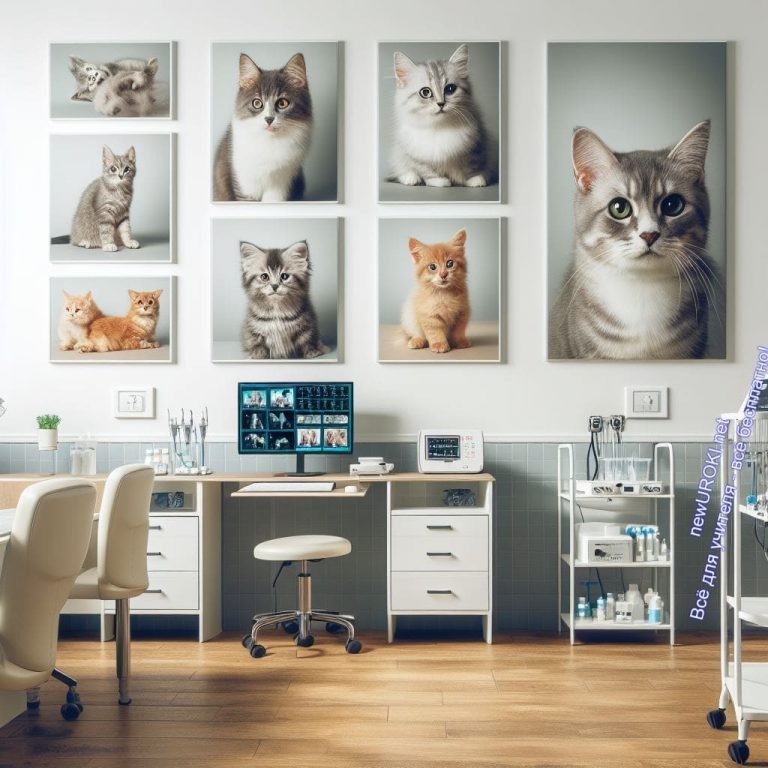 Блок 2: список профессий в этой отраслиИллюстративное фотоСпециальности и специализации в этой отраслиВетеринарная практика:В данной области специалист занимается общей практикой, предоставляя широкий спектр ветеринарных услуг. Он заботится о здоровье животных, проводит профилактические осмотры, и оказывает помощь при различных заболеваниях.Ветеринарная хирургия:Специализация, включающая в себя хирургические вмешательства у животных. Вет-хирург проводит операции, решая проблемы, связанные с травмами, опухолями и другими хирургическими случаями.Ветеринарная терапия:Занимается диагностикой и лечением внутренних заболеваний. Специалист в этой области разрабатывает терапевтические планы лечения для поддержания здоровья его мохнатых пациентов.Стоматология:Этот направленный профессионал специализируется на лечении и профилактике заболеваний полости рта и зубов у зверей.Дерматология:Основное направление — диагностика и лечение кожных заболеваний у собак,котов.Офтальмология:Занимается диагностикой и лечением заболеваний глаз у домашних любимцев.Кардиология:Специализация, ориентированная на диагностику и лечение заболеваний сердечно-сосудистой системы.Онкология:Сфера, где профессионалы занимается выявлением и лечением опухолей у животных.Неврология:Специализируется на диагностике и лечении неврологических проблем у живых существ.Ортопедия:Специалист занимается диагностикой и лечением заболеваний опорно- двигательной системы.Медицина экзотических существ:Основная задача — обеспечение здоровья и благополучия экзотических питомцев.Медицина сельскохозяйственного скота:Специалист работает с крупным рогатым скотом, свиньями, овцами, используемыми в сельском хозяйстве.Медицина спортивных животных и реабилитация:Занимается заботой о здоровье и физической подготовке животных-спортсменов.Ветеринарная патология:Специализация, включающая в себя изучение и диагностику патологических процессов у животных.Радиология:Специалист использует методы радиографии и другие медицинские техники для диагностики заболеваний.Токсикология:Специализируется на выявлении и лечении отравлений.Вирусология и бактериология:Исследует вирусные и бактериальные инфекции у сельскохозяйственного скота.Предиктивная медицина:Основная задача — предотвращение заболеваний и улучшение общего здоровья питомцев.Эти специальности предоставляют разнообразные возможности для ветеринаров, позволяя им выбирать область, которая соответствует их интересам и навыкам.Отрасли, где можно работатьВетеринарные клиники и больницы:В данной сфере специалист может трудиться в клиниках и больницах, обеспечивая медицинскую помощь различным видам домашних питомцев. Здесь проводятся общие осмотры, диагностика и лечение заболеваний.Сельскохозяйственные предприятия:Ветврач может работать на сельскохозяйственных предприятиях, где осуществляется уход за крупным и мелким рогатым скотом, свиньями, овцами. Государственные и региональные службы:Специалист может быть привлечен к работе в государственных и региональных службах, контролируя здоровье и безопасность, а также разрабатывая меры по предотвращению эпидемий.Научно-исследовательские учреждения:Зооврачи вносят свой вклад в научные исследования, работая в научно- исследовательских учреждениях и лабораториях, где изучаются новые болезни и разрабатываются методы их лечения.Образовательные учреждения:Ветеринары могут преподавать в ветеринарных учебных заведениях, передавая свой опыт и знания будущим поколениям врачей.Зоопарки и аквапарки:Они ответственны за заботу о здоровье и благополучии животных, находящихся в зоопарках и аквапарках.Фармацевтическая и ветеринарная промышленность:Специалисты могут работать в производстве ветеринарных препаратов и продуктов для живых существ.Вооруженные силы:Ветеринары могут служить в вооруженных силах, обеспечивая здоровье и медицинскую помощь военным служебным животным.Организации по защите животных:Специалисты в этой области занимаются помощью и защитой зверей, работая в некоммерческих организациях и приютах.Частная практика:Многие профессионалы выбирают частную практику, предоставляя услуги лечения и ухода в своей собственной клинике.Службы экологии и охраны природы:Специалисты могут принимать участие в охране дикой природы, контролируя здоровье и состояние диких зверей.Службы чрезвычайных ситуаций:Ветпрактики могут участвовать в работе служб чрезвычайных ситуаций,предоставляя медицинскую помощь братьям нашим меньшим в условиях чрезвычайных ситуаций, таких как природные катастрофы или аварии.Мужские специальности / Женские специальностиВ современном мире устаревшие представления о том, что существуют четко выраженные мужские и женские специальности, постепенно уходят на второй план. Ветеринарная сфера – не исключение. Ранее считалось, что определенные специальности могут быть более типичными для представителей определенного пола, однако сегодня тенденции меняются.Мужчины и женщины в равной степени могут успешно заниматься такой деятельностью. Важно отметить, что в профессии ценятся компетенции, знания и профессионализм, независимо от пола. Современные требования к зоомедикам касаются способностей к обучению, добросовестности, ответственности и эмпатии к«братьям нашим меньшим».Поддерживается идея, что разнообразие в профессиональной сфере является благоприятным явлением, поскольку оно способствует разнообразию взглядов и подходов к решению задач. Таким образом, данный труд становится открытым для всех, кто стремится работать в этой области, независимо от пола.Примеры известных людей и их вклад в профессиюИван Петрович Павлов (26 сентября 1849 — 27 февраля 1936)Григорий Яковлевич Белкин (1 мая 1896 — 7 июля 1954)Алексей Романович Евграфов (1867—1953)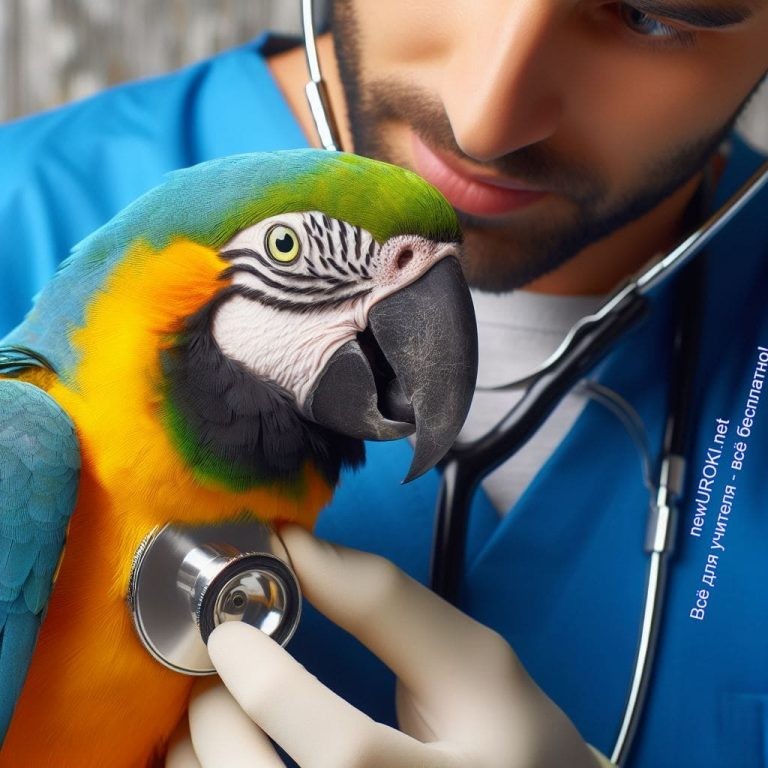 Блок 3: качества, которые помогут в специальностиИллюстративное фото10 качеств для этой специальностиЛюбовь к животным:Одним из важнейших аспектов ветеринарской профессии является настоящая страсть к животным. Эта глубокая привязанность не только определяет выбор данной специальности, но и служит движущей силой для обеспечения высококачественного ухода и лечения.Ответственность:Ветеринар должен проявлять ответственность в своей профессиональной деятельности, принимая на себя ответственность за заботу о животных и принимая взвешенные решения в сложных ситуациях.Терпение:Терпение играет важную роль в ветеринарной практике, особенно при лечении живых существ, требующих длительного ухода или восстановления. Это также необходимо при взаимодействии с их владельцами.Наблюдательность: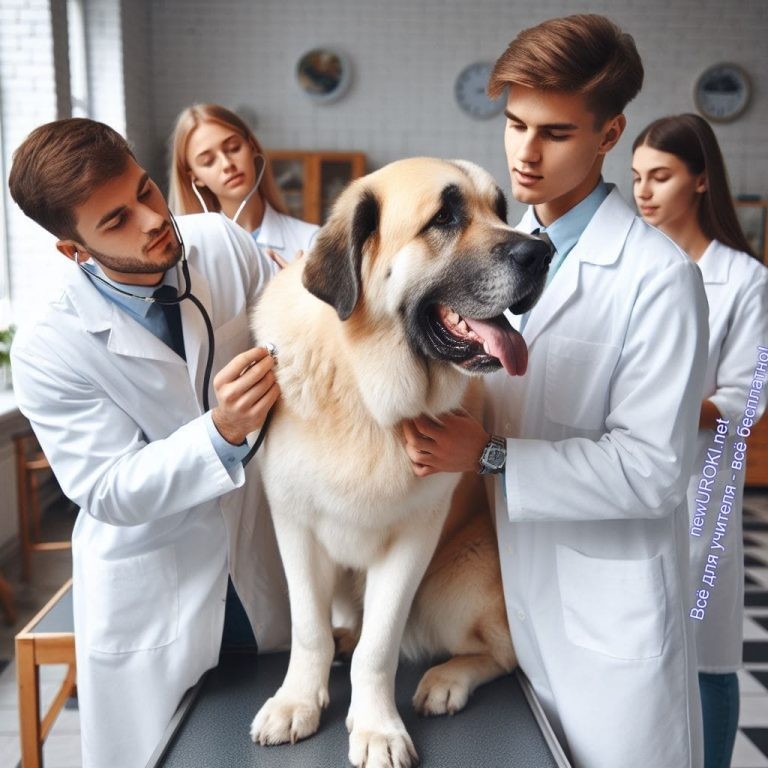 Ветспециалист должен обладать высокой степенью внимательности и наблюдательности, чтобы замечать даже мельчайшие изменения в состоянии здоровья зверей, обеспечивая точную и быструю диагностику.Способность к обучению:Ветеринарская медицина постоянно совершенствуется, поэтому способность к непрерывному обучению и усвоению новых методов и технологий является важным качеством.Эмпатия:Понимание эмоций и чувств как у питомцев, так и их владельцев, требует эмпатии. Ветеринар должен способен проявлять сочувствие и поддержку в трудных ситуациях.Способность к коммуникации:Взаимодействие с владельцами питомцев подразумевает эффективное общение и ясное объяснение сложных медицинских концепций.Стрессоустойчивость:Работа зооврача может быть стрессовой, особенно в ситуациях, связанных с тяжелыми заболеваниями или необходимостью принятия сложных решений.Организованность:Эффективная работа в условиях многозадачности и неожиданных ситуаций требует высокого уровня организации.Творческое мышление:Ветеринар часто сталкивается с нестандартными ситуациями, где требуется творческое и инновационное мышление для поиска оптимальных решений.Блок 4: возможности для развития карьерыИллюстративное фотоРассмотрение перспектив профессионального ростаСейчас мы поговорим о том, какие возможности открываются перед вами в области профессии, которую мы изучаем сегодня. Разнообразие карьерных путей в этой сфере удивительно, и я хочу поделиться с вами несколькими мыслями о перспективах профессионального роста.В первую очередь, важно понимать, что работа в сфере ветеринарии (или её аналоге) предоставляет вам уникальные шансы развиваться в различных направлениях. Вы можете выбрать специализацию, которая соответствует вашим интересам и страстям. Например, стать вет. хирургом, заниматься терапией, изучать вопросы стоматологии у животных или даже специализироваться на экзотических видах.Однако, несмотря на разнообразие специализаций, ключевыми для успешной карьеры в этой области являются стремление к обучению и постоянное совершенствование.Современные технологии и научные исследования вносят постоянные изменения в методы лечения и ухода за животными, и вам необходимо быть в курсе последних достижений.Кроме того, умение эффективно работать в коллективе, общаться с клиентами и развивать свои навыки в области клиентоориентированности также сыграет важную роль в вашем профессиональном росте.Запомните, что ваша карьера — это как путешествие, и выбор специализации и направления зависит от ваших желаний и устремлений. Главное — стремитесь к знаниям, будьте открытыми к новым возможностям и готовьтесь к тому, чтобы делиться своим опытом с будущими поколениями.Практические советы по выбору образовательного путиРешение о выборе образовательного пути – это важный шаг на вашем пути к профессии, связанной с заботой о животных. Для того чтобы правильно ориентироваться в этом многообразии возможностей, предлагаю вам несколько практических советов.Изучите специализации: Перед тем, как принимать окончательное решение, изучите различные специализации в области зоомедицины. Это поможет вам определиться с направлением, которое вас действительно привлекает.Выберите аккредитированные программы: При выборе учебного заведения обратите внимание на его аккредитацию. Аккредитированные программыобеспечивают высокое качество обучения и признаны в индустрии.Участвуйте в стажировках и практиках: Практический опыт – ключевой момент в подготовке специалиста. Участвуйте в стажировках и практиках, чтобы лучше понять, как выглядит профессиональная деятельность ветеринара.Общайтесь с профессионалами: Постарайтесь пообщаться с ветеринарами и специалистами в данной сфере. Это поможет вам лучше понять, что ожидать от выбранной профессии, а также получить ценные советы и рекомендации.Поддерживайте свой интерес: В процессе обучения и подготовки к карьере сохраняйте свой интерес к предмету. Забота о «братьях меньших»– это не только профессия, но и призвание, которое приносит радость и удовлетворение.Не бойтесь идти своим путем и стремитесь к тому, чтобы ваш профессиональный путь был насыщен интересными открытиями и полезным опытом. Учеба – это всего лишь начало ваших профессиональных приключений, и я верю, что каждый из вас сможет стать выдающимся специалистом в области зоомедицины.Список ВУЗовКрымский федеральный университет имени В.И. ВернадскогоРоссийский биотехнологический университетСтавропольский государственный аграрный университетКазанская государственная академия ветеринарной медицины имени Н.Э. БауманаКурский государственный аграрный университет имени И.И. ИвановаНижегородский государственный агротехнологический университетВолгоградский государственный аграрный университетБашкирский государственный аграрный университетОмский государственный аграрный университет имени П.А. СтолыпинаХакасский государственный университет им. Н.Ф. КатановаБлок 5. ролевая игра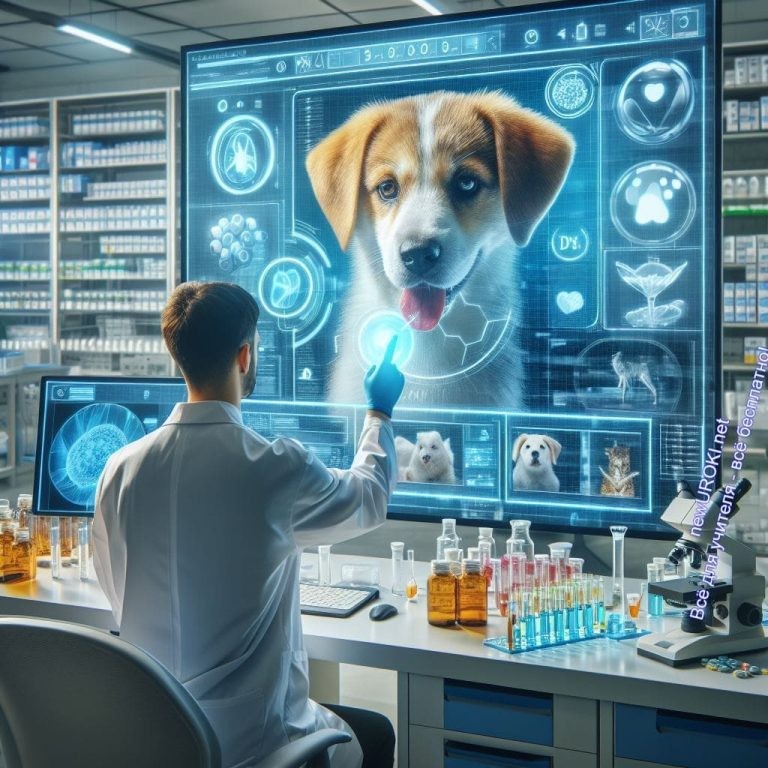 Иллюстративное фотоИгра «День в жизни ветеринара»Сценарий ролевой игры. Введение:Учитель объясняет правила игры и раздает роли ученикам. Каждый ученик получает роль ветеринара, а также конкретные сценарии случаев с животными.Ход игры:Прием пациента: Ученики играют ситуацию приема пациента. Ветеринары должны задавать вопросы владельцу животного, выявлять симптомы и предлагать возможные диагнозы.Операционная: В случае необходимости, ученики могут сыграть сцену хирургического вмешательства. Это может быть операция или другие процедуры, связанные с лечением животного.Советы владельцам: Ученики в роли ветеринаров дают советы владельцам по уходу за домашними питомцами, предупреждению болезней и поддержанию их здоровья.Заключение:После завершения ролевой игры, учитель проводит обсуждение. Каждый ученик делится своим опытом, рассказывает, какие трудности возникли, и какие уроки он извлек для себя.Комментарий для учителя:Перед проведением урока раздайте ученикам роли и инструкции. Порекомендуйте импрорепетировать свои роли заранее, чтобы игра прошла более эффективно. Подчеркните важность активного участия и сотрудничества в ходе игры.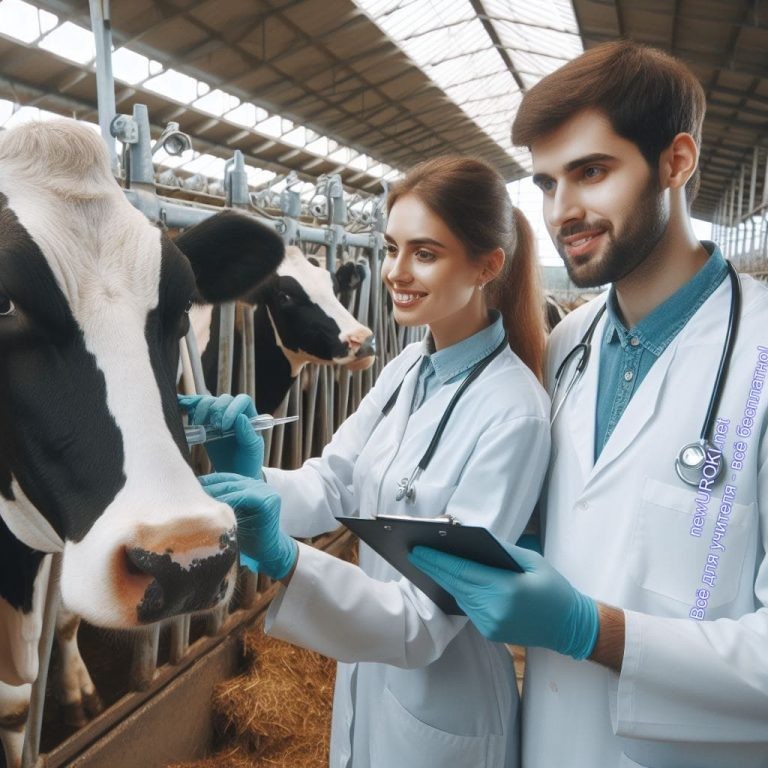 Блок 6: вопросы и ответыИллюстративное фотоВопросы о впечатлениях и эмоциях от классного часа:Какие моменты из урока вас больше всего заинтересовали и почему?Что вы узнали нового об этом труде и как это повлияло на ваше представление о профессии?Вопросы о понимании и усвоении материала:Какие основные задачи и обязанности предстоит выполнять специалистам, работающим с животными?Какие навыки и знания, на ваш взгляд, наиболее важны для успешной работы в этой сфере?Вопросы о профессиональных аспектах:Как вы считаете, какие трудности могут возникнуть у ветеринара или другого специалиста, работающего с животными, в ходе своей деятельности?Какие изменения или инновации вы бы предложили в сфере ветеринарии для улучшения условий животных и работы специалистов?Вопросы о профессиональной деятельности:Какие возможности для карьерного роста вы видите в данной сфере?Как вы думаете, какие личностные качества необходимы для успешной карьеры в этой сфере?Подведение итогов занятияУважаемые ребята!Сегодня мы вместе были в увлекательном путешествии по профессии, которая посвящена заботе о наших меньших друзьях – животных. Вместе мы рассмотрели разнообразные аспекты работы в сфере ветеринарии, погрузились в ее захватывающий мир и узнали много интересного.Не забывайте, что каждый из вас – будущий строитель этой важной профессии. Забота о здоровье и благополучии животных – это не только ответственная работа, но и источник невероятного удовлетворения от помощи тем, кто не способен выразить свои чувства словами.Помните, что ваш выбор может стать большим вкладом в сохранение жизни и радости для многих живых существ. Поддерживайте друг друга, стремитесь к знаниям, идите в ногу со временем, и вы сможете достичь выдающихся результатов в этом увлекательном мире ветеринарии.Спасибо за внимание, активное участие и задорное обсуждение. Помните, что ваша роль в этом мире важна, и жду вас на новых увлекательных уроках!Удачи вам на вашем профессиональном пути!Технологическая картаСкачать бесплатно технологическую карту профориентационного урока по теме:«Профессия: ветеринар»Смотреть видео по темеМультфильм "Профессия	…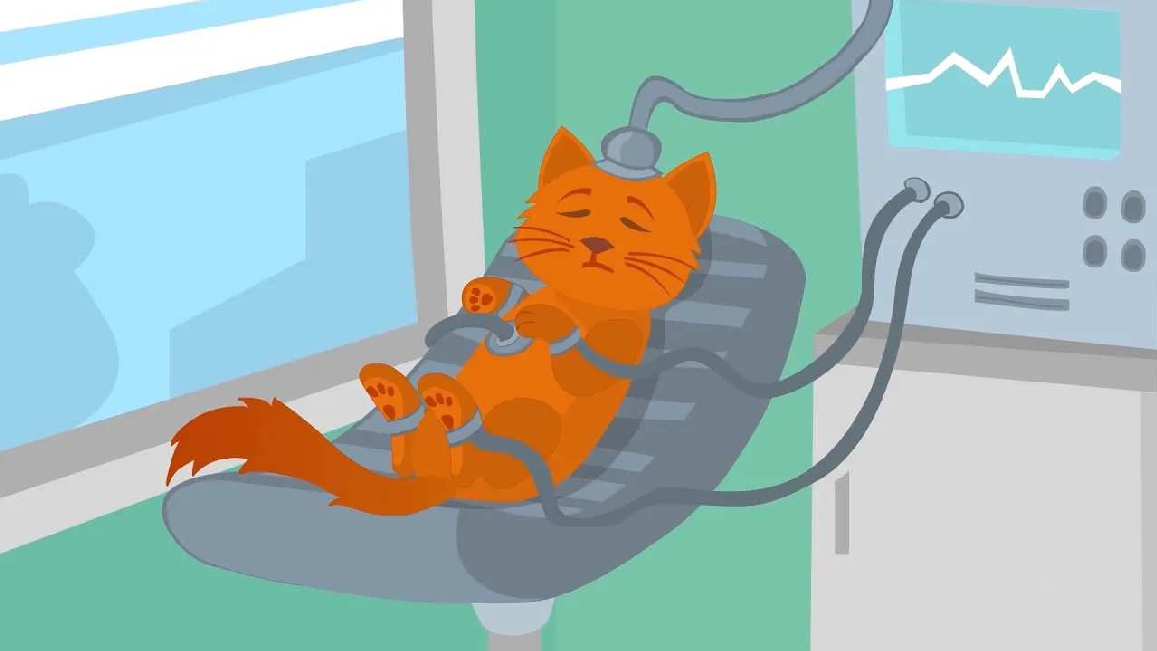 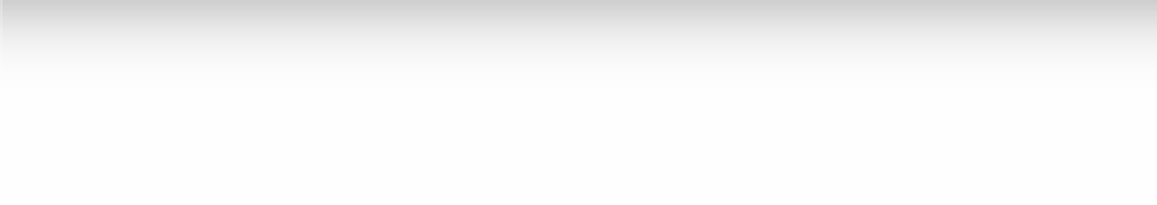 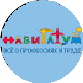 Полезные советы учителюСкачать бесплатно 5 полезных советов для проведения профориентационного урока по теме: «Профессия: ветеринар» в формате ВордЧек-лист педагогаСкачать бесплатно чек-лист для проведения урока профориентации по теме:«Профессия: ветеринар» в формате WordЧек-лист для учителя — это инструмент педагогической поддержки, представляющий собой структурированный перечень задач, шагов и критериев, необходимых для успешного планирования, подготовки и проведения урока или мероприятия.СтихотворениеВалентина Карпова https://stihi.ru/2018/08/28/5089Кто такой ветеринар?Кто такой ветеринар? Даст ответ и млад и стар: Это доктор для зверей!Ты позвони ему скорейЕсли, скажем, твой щенок Отчего-то занемог,иль корова, жеребёнок — Взрослой лошади ребёнок.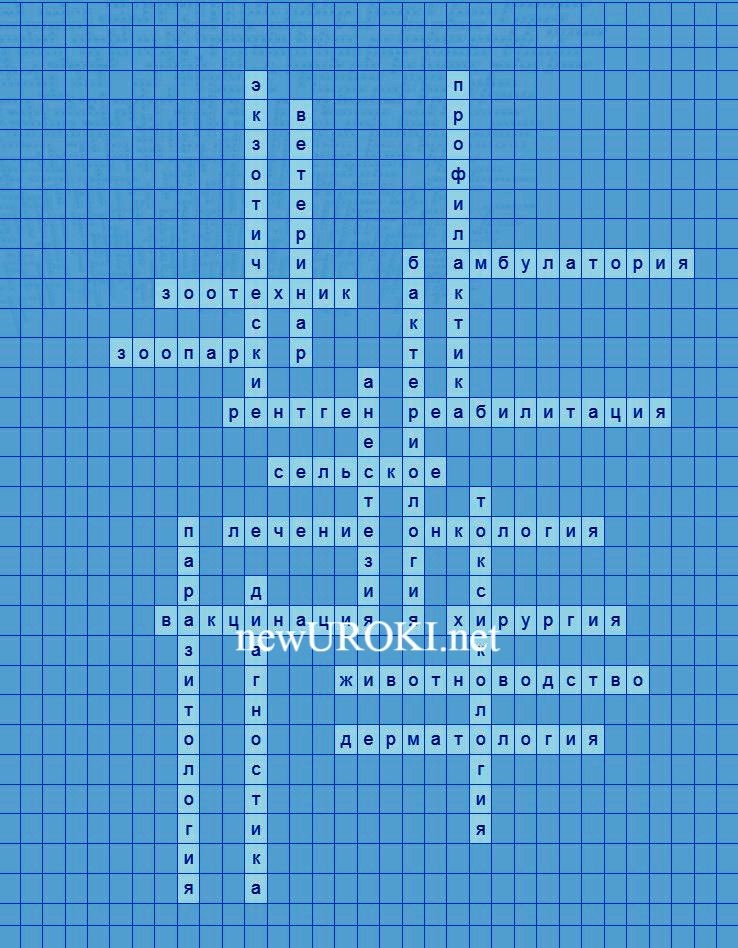 Врач обязательно придёт.К животным знает он подход, И даже льва не побоится, Когда беда со львом случится!Без слов узнает где болит Безмерно добрый Айболит!КроссвордКроссвордСкачать бесплатно кроссворд на профориентационный урок «Россия — мои горизонты» по теме: «Профессия: ветеринар» в формате WORDПрофориентационный тестКак вы предпочитаете проводить свободное время? А) Общение с домашними питомцами.Б) Активные виды отдыха на природе.В) Исследование и изучение новых знаний. Что вас больше всего вдохновляет?А) Взаимодействие с питомцем. Б) Природа и окружающий мир.В) Наука и медицинские исследования. Каковы ваши личные качества?А) Заботливость и чуткость.Б) Смелость и решительность. В) Аналитический склад ума.Что вы предпочитаете делать в сложных ситуациях?А) Оказывать поддержку близким.Б) Проявлять инициативу и лидерские качества.В) Находить оптимальные решения с использованием знаний. Какие темы вам интересны?А) Здоровье и уход за животными. Б) Экстремальные виды спорта.В) Медицинские и научные исследования. Как вы реагируете на кровь и травмы?А) Эмпатия и забота о пострадавших. Б) Быстро реагирую и помогаю.В) Не испытываю дискомфорта, спокойно реагирую. Какое рабочее пространство вам ближе?А) Кабинет с уютной атмосферой.Б) Открытое пространство и природа.В) Лаборатория с современным оборудованием. Что важнее для вас в выборе профессии?А) Способность заботиться о других. Б) Динамичность и активность.В) Интеллектуальные и творческие аспекты. Как вы относитесь к новым вызовам и задачам?А) С увлечением и готовностью помогать. Б) С энтузиазмом и жаждой достижений.В) С интересом к анализу и поиску решений. Что для вас важнее всего в работе?А) Близость к природе и животным.Б) Динамичная и насыщенная деятельность. В) Профессиональный и личностный рост.Расшифровка теста:Больше ответов «А»: Вам, возможно, подходят профессии, связанные с уходом за живыми существами, где важны забота и эмпатия.Больше ответов «Б»: Вам подойдут профессии, требующие активности, решительности и лидерских качеств.Больше ответов «В»: Сферы, связанные с наукой, исследованиями и анализом, могут быть наилучшим выбором для вас.ЗагадкиЯ вижу сквозь стены, я необходим в каждой клинике. Кто я? (Рентген)Я обеспечиваю безболезненное состояние при операциях. Кто я? (Анестезия)В природе я специалист, на ферме полезен, животных разводить мне в радость. Кто я? (Зоотехник)Я лечу, но не доктор. Я в белом, но не врач. Кто я? (Медицинская сестра)На лугу пасусь, молоко даю, шерсть мою пряжей превращают в нити. Кто я? (Овца)Пословицы и поговоркиВрачу доверяют свое самое дорогое.Лекарства — не панацея, но помощь нередко.В здоровом теле – здоровый дух.Лучшее лекарство – предотвращение болезней.Предупреждение лучше лечения.РебусПазлыРебус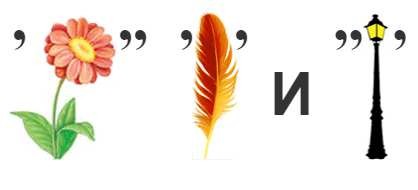 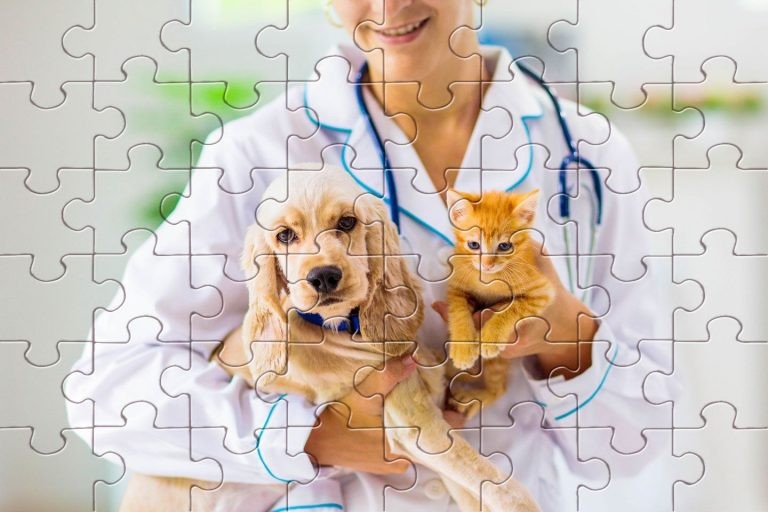 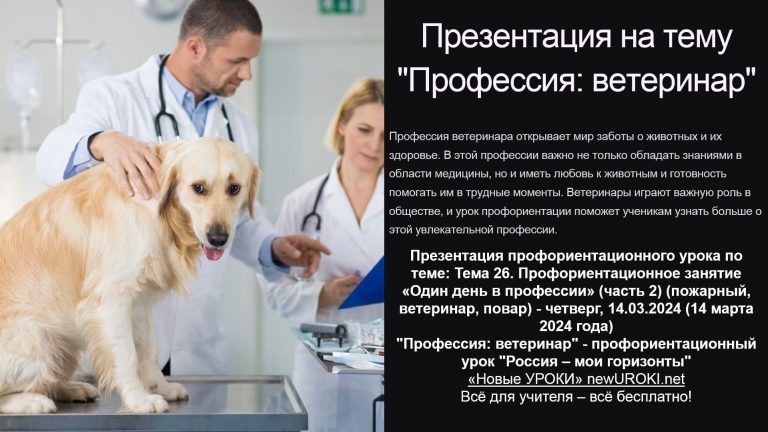 Пазлы(Распечатайте, наклейте на плотную бумагу, разрежьте)ПрезентацияПрезентацияСкачать бесплатно презентацию на профориентационный урок «Россия — мои горизонты» по теме: «Профессия: ветеринар» в формате PowerPointСписок источников и использованной литературыУфимцева А.Б., Смирнов В.Г. «Сельскохозяйственные аспекты биомедицины». Издательство «АгроПрогресс-Сибирь», Новосибирск, 2005. 220 страниц.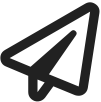 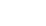 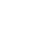 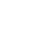 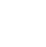 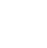 Жорищев Д.М. «Экзотические виды в ветеринарии: особенности диагностики и лечения». Издательство «ЗооМир», Санкт-Петербург, 2004. 150 страниц.Торкова О.Н., Жуков П.А. «Анестезия: современные методы и технологии». Издательство «ВетЛит», Казань, 2006. 180 страниц.Григорьев С.А., Зубова Н.И. «Токсикология: проблемы и перспективы». Издательство «Вет-Дело», Екатеринбург, 2002. 200 страниц.Бранский И.С., Деревянко Е.В. «Рентгенология: от принципов к практике». Издательство «МедЗверь», Ростов-на-Дону, 2001. 160 страниц.Скачали? Сделайте добро в один клик! Поделитесь образованием с друзьями! Расскажите о нас! Слова ассоциации (тезаурус) к уроку: собака, зоотехника, кошка, больница, овца, передержка, зоолог, Айболит, скотник, ферма, лечебница При использовании этого материала в Интернете (сайты, соц.сети, группы и т.д.) требуется обязательная прямая ссылка на сайт newUROKI.net. Читайте "Условия использования материалов сайта"Профессия: эколог — профориентационный урок«Россия – мои горизонты» От Глеб Беломедведев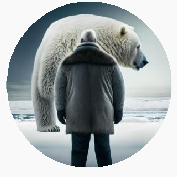 Глеб Беломедведев - постоянный автор и эксперт newUROKI.net, чья биография олицетворяет трудолюбие, настойчивость в достижении целей и экспертность. Он обладает высшим образованием и имеет более 5 лет опыта преподавания в школе. В течение последних 18 лет он также успешно работает в ИТ-секторе. Глеб владеет уникальными навыками написания авторских конспектов уроков, составления сценариев школьных праздников, разработки мероприятий и создания классных часов в школе. Его талант и энтузиазм делают его неотъемлемой частью команды и надежным источником вдохновения для другихПрофессия: эколог — профориентационный урок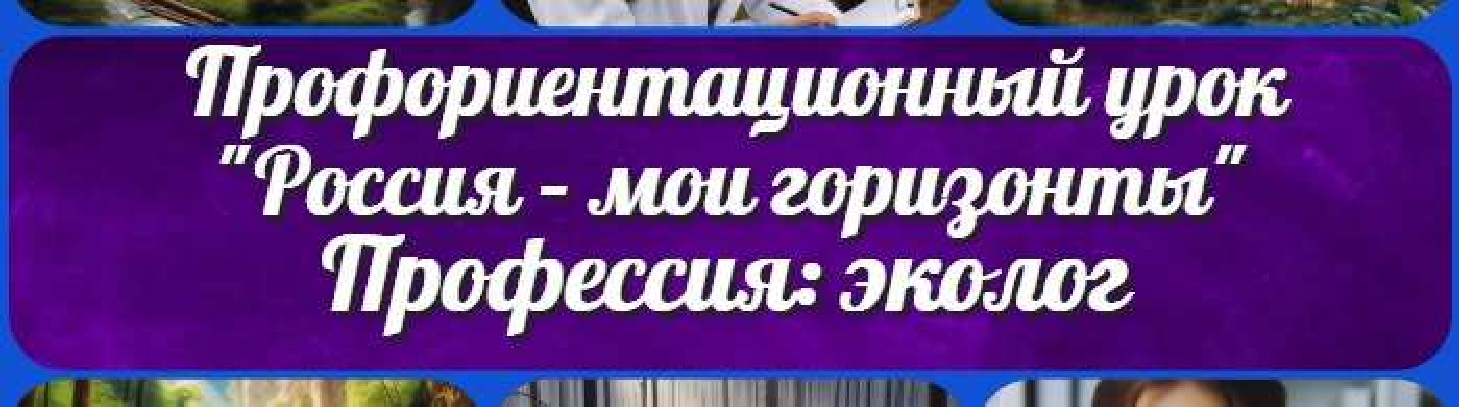 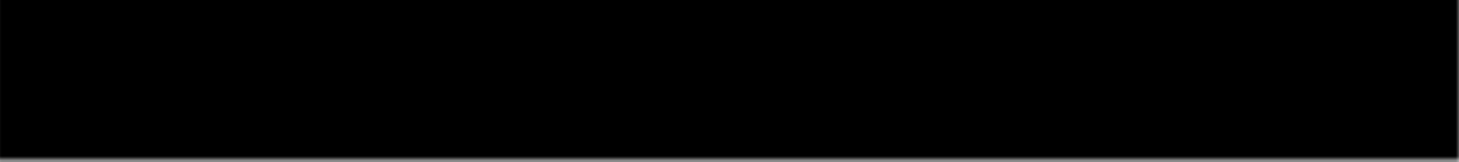 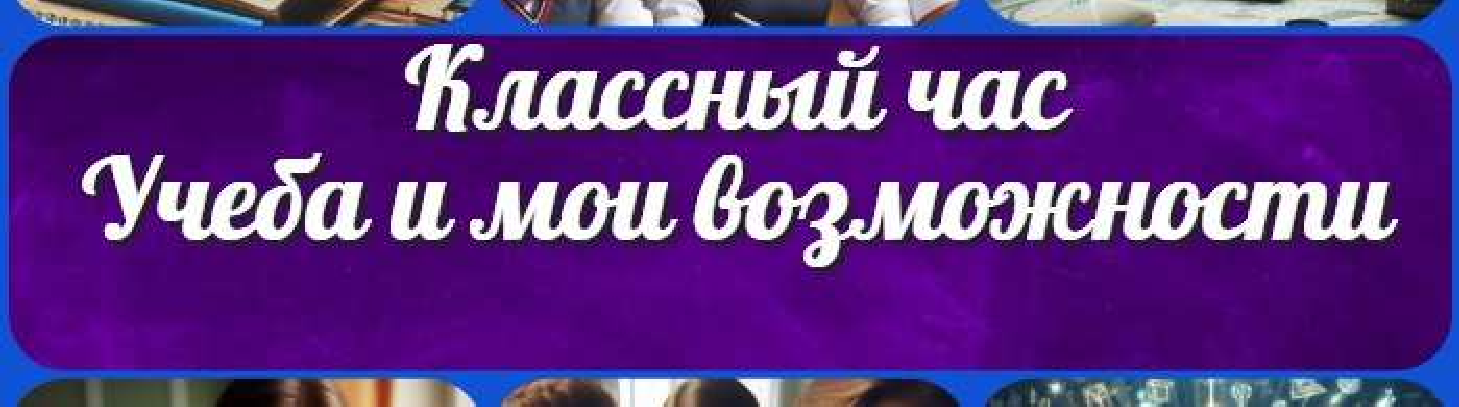 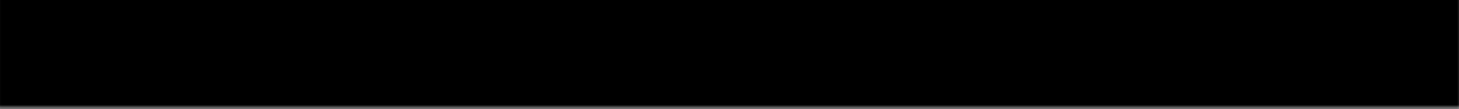 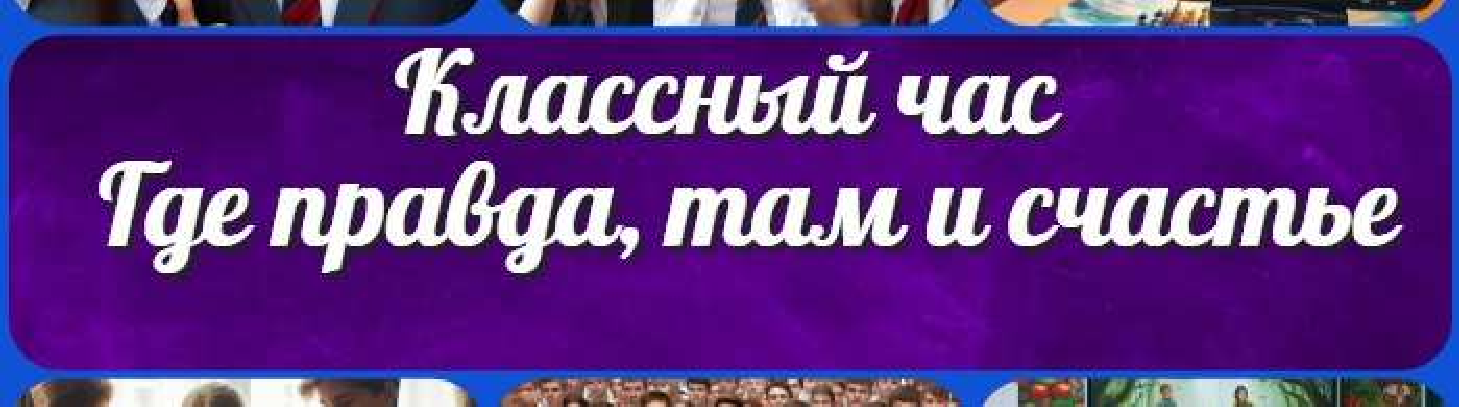 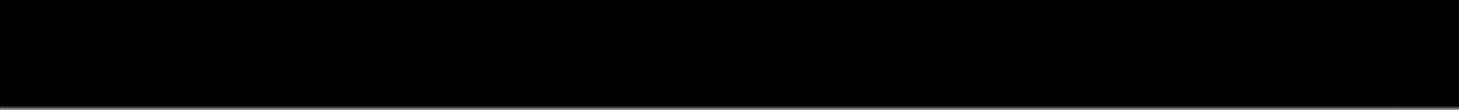 «Россия – мои горизонты»Учеба и мои возможности — классный часГде правда, там и счастье — классный часКОНСПЕКТЫ УРОКОВКонспекты уроков для учителя АлгебраАнглийский языкАстрономия 10 классБиблиотекаБиология 5 классГеография 5 класскласскласскласскласскласс ГеометрияДиректору и завучу школы Должностные инструкцииИЗОИнформатика ИсторияКлассный руководитель 5 класскласскласскласскласскласскласс Профориентационные урокиМатематика Музыка Начальная школа ОБЖОбществознание Право ПсихологияРусская литератураРусский язык Технология (Труды) Физика ФизкультураХимия Экология ЭкономикаКопилка учителяСценарии школьных праздниковИНТЕРЕСНЫЕ КОНСПЕКТЫ УРОКОВ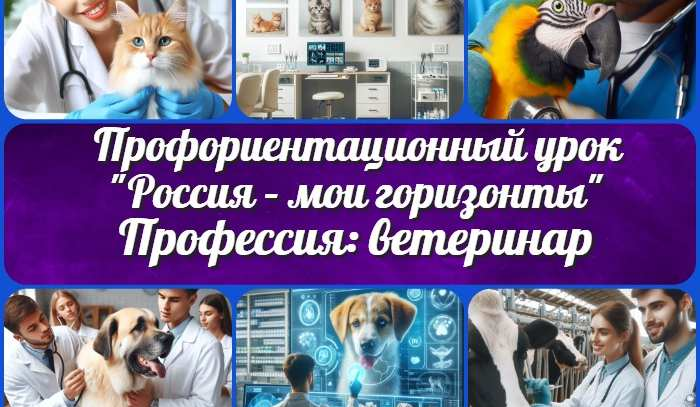 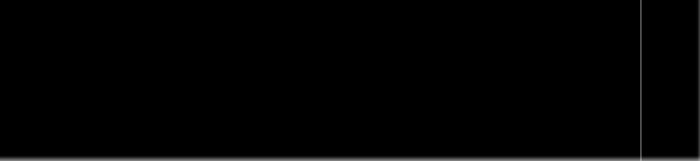 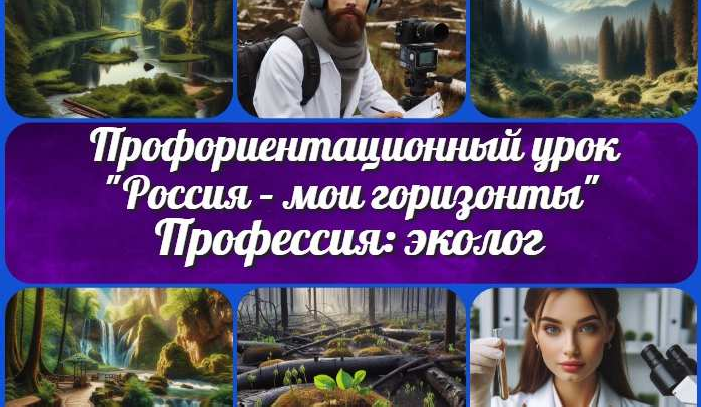 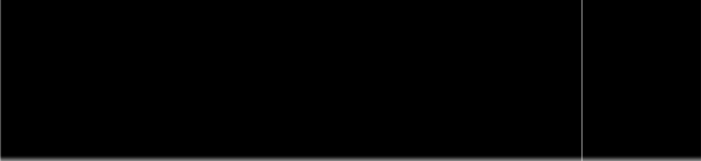 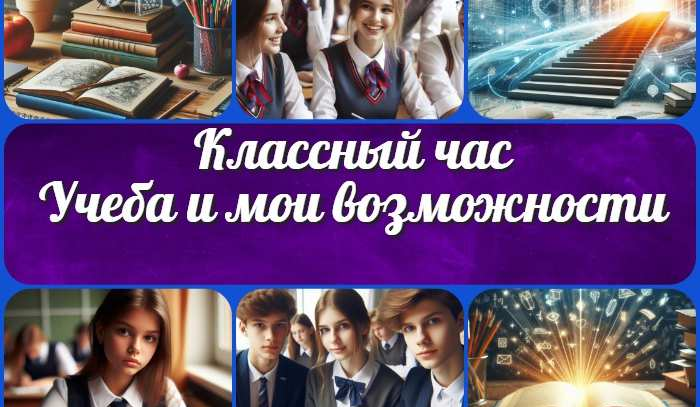 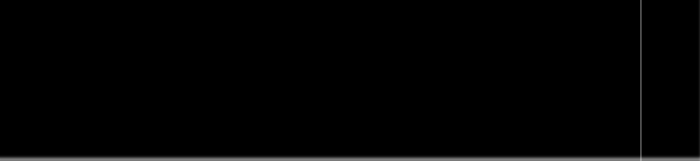 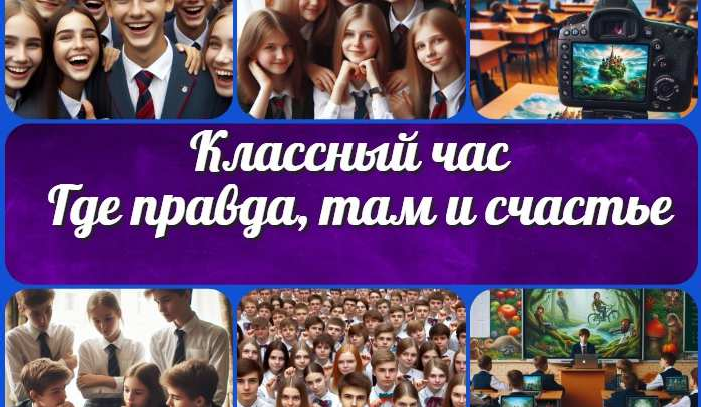 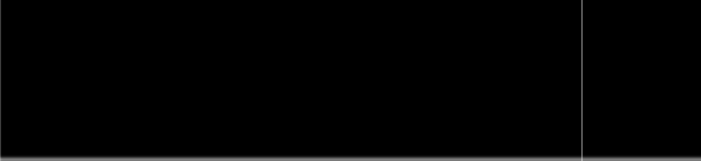 Новые УРОКИНовый сайт от проекта UROKI.NET. Конспекты уроков, классные часы, сценарии школьных праздников. Всё для учителя - всё бесплатно!Главная	О сайте	Политика конфиденциальности	Условия использования материалов сайтаДобро пожаловать на сайт "Новые уроки" - newUROKI.net, специально созданный для вас, уважаемые учителя, преподаватели, классные руководители, завучи и директора школ! Наш лозунг "Всё для учителя - всё бесплатно!" остается неизменным почти 20 лет! Добавляйте в закладки наш сайт и получите доступ к методической библиотеке конспектов уроков, классных часов, сценариев школьных праздников, разработок, планирования по ФГОС, технологических карт и презентаций. Вместе мы сделаем вашу работу еще более интересной и успешной! Дата открытия: 13.06.2023